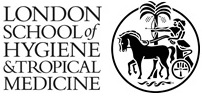 2018-19 Scholarships (Andrée Carter & John Stephenson)SUPPLEMENTARY QUESTIONSPlease complete all sections below, and upload the document as part of your application for these scholarships. Applications received without this document will not be considered for this funding.Applicant’s Full Name (Please include both your given and family names, as set out in your passport.)MSc Programme of Study(Please indicate your first programme choice, as per your Admissions application.)In the section below please highlight up to three study/life/career achievements that make you an outstanding candidate for this funding.In the section below please highlight up to three study/life/career achievements that make you an outstanding candidate for this funding.Describe below how, upon completion of your MSc, you intend to use your newly acquired training and skills in your career in public and global health, and/or health-related research in a low to middle income country (in approx. 500 words).Describe below how, upon completion of your MSc, you intend to use your newly acquired training and skills in your career in public and global health, and/or health-related research in a low to middle income country (in approx. 500 words).I confirm that I would not be able to pay for the proposed programme of study without this scholarship funding. If the above statement reflects your situation please indicate agreement by clicking on the check box  .I confirm that I would not be able to pay for the proposed programme of study without this scholarship funding. If the above statement reflects your situation please indicate agreement by clicking on the check box  .